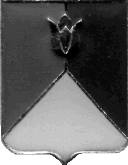                                         РОССИЙСКАЯ ФЕДЕРАЦИЯАДМИНИСТРАЦИЯ КУНАШАКСКОГО МУНИЦИПАЛЬНОГО РАЙОНАЧЕЛЯБИНСКОЙ ОБЛАСТИПОСТАНОВЛЕНИЕ  от 31.05.2024 г.                      № 772В соответствии со статьей 78 Бюджетного кодекса Российской Федерации, Федеральным законом от 06.10.2003 № 131-ФЗ "Об общих принципах организации местного самоуправления в Российской Федерации", постановлением Правительства Российской Федерации от 25 октября 2023 N 1782 «Об утверждении общих требованиях к нормативным правовым актам, муниципальным правовым актам, регулирующим предоставление из бюджетов субъектов Российской Федерации, местных бюджетов субсидий, в том числе грантов в форме субсидий, юридическим лицам, индивидуальным предпринимателям, а также физическим лицам - производителям товаров, работ, услуг, и проведение отборов получателей указанных субсидий, в том числе грантов в форме субсидий», пунктом 8 части 1 статьи 15 Федерального закона от 26.07.2006 № 135-ФЗ «О защите конкуренции»ПОСТАНОВЛЯЮ:Утвердить прилагаемый Порядок предоставления субсидий ресурсоснабжающим организациям на финансовое обеспечение (возмещение) затрат, связанных с частичным погашением задолженности за топливно-энергетические ресурсы.Признать утратившим силу постановление Администрации Кунашакского муниципального района от 21.07.2023 г. № 1254.          3. Начальнику отдела информационных технологий администрации Кунашакского муниципального района Хуртову А.А. разместить настоящее постановление на официальном сайте Кунашакского муниципального района. 4. Организацию выполнения настоящего постановления возложить на заместителя Главы муниципального района по имуществу и инвестициям- Руководителя Управления имущественных и земельных отношений администрации района Порсеву Г.С.Глава района                                                                                    Р.Г. ВакиловПриложениек постановлению Администрации Кунашакского муниципального района                                                                                                   от 31.05.2024г. № 772	Порядокпредоставления субсидий ресурсоснабжающим организациям на финансовое обеспечение (возмещение) затрат, связанных расходов в целях погашения просроченной задолженности перед поставщиками энергоресурсов (газа, электроэнергии, тепловой энергии)Общие положенияНастоящий Порядок предоставления субсидий ресурсоснабжающим организациям на финансовое обеспечение (возмещение) затрат, связанных с частичным погашением задолженности за топливно-энергетические ресурсы (далее именуется - Порядок) разработан в соответствии со статьей 78 Бюджетного кодекса Российской Федерации, Федеральным законом от 06.10.2003 №131-Ф3 «Об общих принципах местного самоуправления в Российской Федерации», а также постановлением Правительства Российской Федерации от 25 октября 2023 г. N 1782 «Об утверждении общих требованиях к нормативным правовым актам, муниципальным правовым актам, регулирующим предоставление из бюджетов субъектов Российской Федерации, местных бюджетов субсидий, в том числе грантов в форме субсидий, юридическим лицам, индивидуальным предпринимателям, а также физическим лицам - производителям товаров, работ, услуг, и проведение отборов получателей указанных субсидий, в том числе грантов в форме субсидий», пунктом 8 части 1 статьи 15 Федерального закона от 26.07.2006 № 135-ФЗ «О защите конкуренции».Настоящий Порядок определяет условия и порядок предоставления и расходования субсидий, выделенных на финансовое обеспечение (возмещение) затрат, связанных с погашением задолженности за топливные ресурсы (далее - субсидии), а также порядок осуществления контроля за целевым и эффективным использованием бюджетных средств.Главным распорядителем средств бюджета, осуществляющим предоставление субсидий Получателю субсидий, является Управление имущественных и земельных отношений администрации Кунашакского муниципального района (далее – ГРБС) до которого будут доведены лимиты бюджетных обязательств на предоставление субсидий, осуществляющим предоставление субсидий в пределах бюджетных ассигнований, предусмотренных в бюджете муниципального образования на соответствующие цели на текущий финансовый год.Субсидии предоставляются организациям любой формы собственности, обеспечивающим теплоснабжение, водоснабжение и водоотведение населения и объектов бюджетной сферы, осуществляющим теплоснабжение, водоснабжение и водоотведение по регулируемым тарифам на территории Кунашакского муниципального образования (далее именуются – Получатель субсидии), в целях обеспечения надежного и бесперебойного теплоснабжения в отопительный период, водоснабжение и водоотведение, финансового обеспечения (возмещения) затрат, связанных с погашением задолженности, сложившейся за отчетный период в текущем календарном году за топливные ресурсы: газ, уголь, мазут,  электрической энергии.Предельная сумма субсидий определяется исходя из величины задолженности за топливные ресурсы в соответствии с актом сверки задолженности между ресурсоснабжающей организацией и поставщиком топливных ресурсов, составленным по состоянию на дату не ранее 10 рабочих дней до даты обращения для заключения Соглашения и получения субсидии в соответствии с пунктом 8 Порядка, в пределах лимитов бюджетных обязательств на предоставление субсидий. но не выше суммы дебиторской задолженности потребителей тепловой энергии сроком более 45 дней за минусом 2 % от фактической выручки от реализации тепловой энергии населению за год, предшествующий году обращения за субсидией, и величины затрат на топливные ресурсы, сложившейся за счет превышения фактических удельного расхода условного топлива (кг у.т./Гкал) и технологических потерь при передаче тепловой энергии (Гкал) над учтенными при установлении для получателя субсидии тарифов в сфере теплоснабжения на год, предшествующий году обращения за субсидией.Условия, цели и порядок предоставления субсидийСубсидия носит целевой характер. Субсидии предоставляются на основании соглашения о предоставлении субсидии, заключаемого в соответствии с формой договора (соглашения) между главным распорядителем бюджетных средств и юридическим лицом (за исключением субсидий государственным (муниципальным) учреждениям), индивидуальным предпринимателям, а также физическим лицам - производителям товаров, работ, услуг (далее именуется - Соглашение), указанной в Приложении № 1 к настоящему Порядку.Получатель субсидии по состоянию на первое число месяца, предшествующему месяцу, в котором планируется проведение отбора, должен соответствовать следующим требованиям:1)Получатели субсидии, претендующие на получение субсидии, не должны являться иностранными юридическими лицами, в том числе местом регистрации которых является государство или территория, включенные в утвержденный Министерством финансов Российской Федерации перечень государств и территорий, используемых для промежуточного (офшорного) владения активами в Российской Федерации (далее – офшорные компании), а также российским юридическим лицом, в уставном (складочном) капитале которого доля прямого или косвенного (через третьих лиц) участия офшорных компаний в совокупности превышает 25 процентов (если иное не предусмотрено законодательством Российской Федерации). При расчете доли участия офшорных компаний в капитале российских юридических лиц не учитывается прямое и (или) косвенное участие офшорных компаний в капитале публичных акционерных обществ (в том числе со статусом международной компании), акции которых обращаются на организованных торгах в Российской Федерации, а также косвенное участие офшорных компаний в капитале других российских юридических лиц, реализованное через участие в капитале указанных публичных акционерных обществ.2) Получатели субсидии не должны находиться в перечне организаций и физических лиц, в отношении которых имеются сведения об их причастности к экстремистской деятельности или терроризму.3) Получатели субсидии не должны находиться в составляемых в рамках реализации полномочий, предусмотренных главой VII Устава ООН, Советом Безопасности ООН или органами, специально созданными решениями Совета Безопасности ООН, перечнях организаций и физических лиц, связанных с террористическими организациями и террористами или с распространением оружия массового уничтожения.4) Получатели субсидии не должны получать средства из районного бюджета, из которого планируется предоставление субсидии в соответствии с правовым актом, на основании иных нормативных правовых актов Кунашакского муниципального района, муниципальных правовых актов на цели, указанные в пункте 1 настоящего Положения.5) Получатели субсидии не должны являться иностранными агентами в соответствии с Федеральным законом от 14 июля 2022 № 255- ФЗ «О контроле за деятельностью лиц, находящихся под иностранным влиянием».6) На едином налоговом счете получателей субсидии должна отсутствовать или не превышать размер, определенный пунктом 3 статьи 47 Налогового кодекса Российской Федерации, задолженность по уплате налогов, сборов и страховых взносов в бюджеты бюджетной системы Российской Федерации.7)У получателей субсидии должна отсутствовать просроченная задолженность по возврату в бюджет Кунашакского муниципального района, из которого планируется предоставление субсидии в соответствии с правовым актом, иных субсидий, бюджетных инвестиций, а также иная просроченная (неурегулированная) задолженность 
по денежным обязательствам перед публично-правовым образованием, из бюджета района которого планируется предоставление субсидии в соответствии с правовым актом (за исключением случаев, установленных соответственно высшим исполнительным органом субъекта Российской Федерации (местной администрацией).8) Получатели субсидии не должны находиться в процессе реорганизации (за исключением реорганизации в форме присоединения к юридическому лицу, являющемуся получателем субсидии (участником отбора), другого юридического лица), ликвидации, в отношении его не введена процедура банкротства, деятельность получателя субсидии (участника отбора) не приостановлена в порядке, предусмотренном законодательством Российской Федерации, а получатель субсидии (участник отбора), являющийся индивидуальным предпринимателем, не прекратил деятельность в качестве индивидуального предпринимателя.9) В реестре дисквалифицированных лиц должны отсутствовать сведения о дисквалифицированных руководителе, членах коллегиального исполнительного органа, лице, исполняющем функции единоличного исполнительного органа, или главном бухгалтере (при наличии) получателей субсидии.8. В целях заключения Соглашения и получения субсидии получатель субсидии, претендующий на получение субсидии, направляют нарочно и по электронной почте UIIZOADM@MAIL.RU главному распорядителю средств бюджета Кунашакского муниципального района предложение (заявку) на получение субсидии (сопроводительным письмом с указанием прилагаемых документов с подписью руководителя организации) с приложением следующих документов: 1) письменное обращение в адрес главного распорядителя средств бюджета Кунашакского муниципального района, заверенную подписью руководителя получателя субсидии (либо уполномоченного представителя получателя субсидии при условии представления соответствующей доверенности) и главного бухгалтера получателя субсидии, а также печатью (при наличии);2) полученная не ранее первого числа месяца, предшествующего месяцу, в котором планируется заключение Соглашения и предоставление субсидии, выписка из Единого государственного реестра юридических лиц;3)  копию свидетельства о постановке получателя субсидии на налоговый учет;4) справка, выданная налоговым органом по состоянию на день не ранее чем 30 календарных дней до дня подачи заявки на участие в отборе, подтверждающая, что у участника отбора на едином налоговом счете отсутствует или не превышает размер, определенный пунктом 3 статьи 47 Налогового кодекса Российской Федерации, задолженность по уплате налогов, сборов и страховых взносов в бюджеты бюджетной системы Российской Федерации;5) заявка на получение субсидии на отчетный период текущего финансового года, составленное по форме в соответствии Приложением № 2 к настоящему Порядку6)  акт сверки задолженности между ресурсоснабжающей организацией и поставщиком топливных ресурсов, составленный по состоянию на дату не ранее 10 рабочих дней до даты обращения для заключения Соглашения и получения субсидии;      7) справки о дебиторской задолженности потребителей тепловой энергии согласно Приложениям № 3 и № 4 к настоящему Порядку;8) расчет величины затрат на топливные ресурсы, сложившейся за счет превышения фактических удельного расхода условного топлива (кг у.т./Гкал) и технологических потерь при передаче тепловой энергии (Гкал) над учтенными при установлении для получателя субсидии тарифов в сфере теплоснабжения на год, предшествующий году обращения за субсидией, по форме согласно Приложению № 5 к настоящему Порядку;     9)  гарантийное письмо, подписанное руководителем получателя субсидии (либо уполномоченным представителем получателя субсидии при условии представления соответствующей доверенности) и главным бухгалтером получателя субсидии, а также заверенное печатью (при наличии), содержащее сведения:- о том, что по состоянию на первое число месяца, предшествующего месяцу, в котором планируется проведение отбора, в реестре дисквалифицированных лиц отсутствуют сведения о дисквалифицированных руководителе, членах коллегиального исполнительного органа, лице, исполняющем функции единоличного исполнительного органа, или главном бухгалтере (при наличии) получателя субсидии являющегося юридическим лицом, об индивидуальном предпринимателе и о физическом лице- производителе товаров, работ, услуг, являющихся получателями субсидии;- о том, что получатель субсидии по состоянию на первое число месяца, предшествующего месяцу, в котором планируется проведение отбора, не находится в перечне организаций и физических лиц, в отношении которых имеются сведения об их причастности к экстремистской деятельности или терроризму, а также о том, что участник отбора по состоянию на первое число месяца, предшествующему месяцу, в котором планируется проведение отбора, не находится в составляемых рамках реализации полномочий, предусмотренных главой VII Устава ООН, Советом Безопасности ООН или органами, специально созданными решениями Совета Безопасности ООН, перечня организаций и физических лиц, связанных с террористическими организациями и террористами или с распространением оружия массового уничтожения;- об отсутствии по состоянию на первое число месяца, предшествующего месяцу, в котором планируется проведение отбора, у получателя субсидии просроченной задолженности по возврату в областной бюджет иных субсидий, бюджетных инвестиций, а также иной просроченной (неурегулированной) задолженности по денежным обязательствам перед Кунашакским муниципальным районом, а также о том, что получатель субсидии не получает средства из бюджета Кунашакского муниципального района на основании иных нормативных правовых актов Кунашакского муниципального района на цели, установленные настоящим Порядком;- о том, что получатель субсидии по состоянию на первое число месяца, предшествующего месяцу, в котором планируется проведение отбора, не является иностранным агентом в соответствии с Федеральным законом от 14 июля 2022 года «255- ФЗ «О контроле за деятельностью лиц, находящихся под иностранным влиянием».10)   документы, подтверждающие осуществление взимания дебиторской задолженности в судебном порядке;11)  информацию о мероприятиях, направленных на снижение сверхнормативных потерь, и о результатах ранее выполненных мероприятий.12) информацию о расчетных и корреспондетских счетах, открытых получателем субсидии в учреждениях Центрального банка Российской Федерации или кредитных организациях, на которые перечисляется субсидия. В случае изменения счета получатель субсидии направляет главному распорядителю средств бюджета муниципального района в течение 3 рабочих дней письмо-уведомление с указанием новых данных.Документы, указанные в пункте 8 настоящего Порядка, представляются на бумажном носителе, копии документов должны быть заверены подписью руководителя или уполномоченного представителя получателя субсидии и печатью (при ее наличии).Документы, указанные в подпунктах 2 и 3 пункта 8 настоящего Порядка, представляются получателем субсидии по собственной инициативе, непредставление документов, указанных в подпунктах 2 и 3 пункта 8 настоящего Порядка, не является основанием для отклонения заявки на получение субсидии, для отказа в заключении Соглашения (договора) о предоставлении субсидии и предоставлении субсидии.9.      Результатом предоставления субсидии является финансовая помощь в целях частичного погашения задолженности юридического лица (за исключением муниципальных учреждений), индивидуального предпринимателя, физического лица и (или) восстановления его платежеспособности, погашение просроченной задолженности, сложившейся за отчетный период в текущем календарном году за топливные ресурсы: газ, уголь, мазут, электрической энергии. Значение результата предоставления субсидий устанавливаются в Соглашениях.10.     В случае несоответствия представленных получателем субсидии документов требованиям настоящего Порядка, или непредставление (представление не в полном объеме) указанных документов, а также в случае установления факта недостоверности представленной получателем субсидии информации, главный распорядитель средств бюджета отказывает в предоставлении субсидии.  11.    Для рассмотрения предложений (заявок) и прилагаемых к ним документов, определения размера субсидии, а также для контроля за выполнением порядка и условий предоставления субсидии главным распорядителем средств бюджета Кунашакского муниципального района создается комиссия по вопросам предоставления субсидии (далее − комиссия). Состав комиссии утверждаются приказом главного распорядителя средств бюджета в течение 10 рабочих дней со дня опубликования настоящего постановления. По результатам проведенных проверок комиссия в течение 3 рабочих дней со дня окончания проверки предложений (заявок) составляет соответствующий протокол, в котором принимает решение о предоставлении субсидии или об отказе в ее предоставлении.12.     Главный распорядитель средств бюджета на основании документов, указанных в пункте 8 Порядка, протокола комиссии, указанного в пункте 11 Порядка, в течение 10 рабочих дней со дня обращения лица, претендующего на получение субсидии, заключает соглашение на предоставление субсидии (Приложение № 1 к Порядку).13.     В качестве расчетного периода для определения размера субсидий используется расчетный месяц.14.    В случае недостаточности доведенных до ГРБС бюджетных обязательств на текущий год для выплаты субсидий в соответствии с принятыми решениями о предоставлении субсидий, суммы субсидий, не выплаченные в текущем году получателям субсидий, подлежат выплате в следующем году в пределах, доведенных до ГРБС лимитов бюджетных обязательств.15.    Главный распорядитель средств бюджета района в течение 10 календарных дней с даты окончания приема заявок на участие в отборе, указанной в объявлении о проведении отбора, заключает с победителем отбора Соглашения о предоставлении субсидий (далее- Соглашения) в соответствии с Типовой формой Соглашения (договора) о предоставлении из районного бюджета субсидии,  в том числе грантов в форме субсидий, юридическим лицам, индивидуальным предпринимателям, а также физическим лицам, утвержденной приказом Финансового управления администрации Кунашакского муниципального района.16.  В случае уменьшения ГРБС района бюджетных средств ранее доведенных лимитов бюджетных обязательств, приводящего к невозможности предоставления субсидий в размерах, определенных в Соглашении, в Соглашение включаются условия о согласовании новых условий Соглашения или о расторжении Соглашения при недостижении согласия по новым условиям.17.   Главный распорядитель средств бюджета муниципального района в течение 10 рабочих дней со дня заключения Соглашения направляет в Финансовое управление администрации Кунашакского муниципального района заявку на перечисление субсидии.18.    Главный распорядитель средств бюджета муниципального района в течение десяти рабочих дней со дня принятия им решения о предоставлении субсидии предоставляет субсидию получателю субсидии путем перечисления субсидии на расчетный счет получателя субсидии, открытый в учреждении Центрального банка Российской Федерации или кредитной организации и указанный в заявке на получение субсидии по форме согласно Приложению № 2 к настоящему Порядку, или на расчетный счет контрагента получателя субсидии, осуществляющего поставку топливных ресурсов.19.    Перечисление субсидии осуществляется в установленном порядке на банковский счет получателя субсидии, открытый в кредитной организации, на основании представленного в Финансовое управление администрации Кунашакского муниципального района соглашения и расчета размера субсидии.20.    При реорганизации получателя субсидии, являющегося юридическим лицом, в форме слияния, присоединения или преобразования в соглашение вносятся изменения путем заключения дополнительного соглашения к соглашению в части перемены лица в обязательстве с указанием в соглашении юридического лица, являющегося правопреемником;21.    При реорганизации получателя субсидии, являющегося юридическим лицом, в форме разделения, выделения, а также при ликвидации получателя субсидии, являющегося юридическим лицом, или прекращении деятельности получателя субсидии, являющегося индивидуальным предпринимателем (за исключением индивидуального предпринимателя, осуществляющего деятельность в качестве главы крестьянского(фермерского) хозяйства в соответствии с абзацем вторым пункта 5 статьи 23 Гражданского кодекса Российской Федерации), соглашение расторгается с формированием уведомления о расторжении соглашения в одностороннем порядке и акта об исполнении обязательств по соглашению  с отражением информации о неисполненных получателем субсидии обязательствах, источником финансового обеспечения которых является субсидия, и возврате неиспользованного остатка субсидии в соответствующий бюджет бюджетной системы Российской Федерации;22.    При прекращении деятельности получателя субсидии, являющегося индивидуальным предпринимателем, осуществляющим деятельность в качестве главы крестьянского(фермерского) хозяйства в соответствии с абзацем вторым пункта пять статьи 23 Гражданского кодекса Российской Федерации, передающего свои права другому гражданину в соответствии со статьей 18 Федерального закона «О крестьянском (фермерском) хозяйстве», в соглашение вносят изменения путем заключения дополнительного соглашения к соглашению в части перемены лица в обязательстве с указанием стороны в соглашении иного лица, являющегося правопреемником.Определение размера субсидий и порядок предоставления субсидий  23.   Размер предоставляемой субсидии (Ci) для i-ro получателя субсидии, являющегося плательщиком налога на добавленную стоимость (далее именуется - НДС), определяется по формуле:Ci = Зтэр/1,2, если Зтэр< Спред,Ci = Спред/1,2, если Зтэр>Спред,Размер предоставляемых субсидий (Ci) для i-ro получателя субсидии, не являющегося плательщиком НДС по основаниям, предусмотренным Налоговым кодексом Российской Федерации, определяется в отношении каждого расчетного периода по формуле:Ci = Зтэр, если Зтэр < Спред,СЛ — Спред, если Зтэр>Спред,где:Ci - размер субсидии,рублей;Зтэр - величина задолженности за топливные ресурсы в соответствии с актом сверки задолженности между ресурсоснабжающей организацией и поставщиком топливных ресурсов, составленным по состоянию на дату не ранее 10 рабочих дней до даты обращения для заключения Соглашения и получения субсидии, рублей;Спред - предельная сумма субсидии, рублей;1,2 - коэффициент, учитывающий ставку НДС в размере 20%.Спред = PTonj+ S, где:P-ronj - величина затрат на топливные ресурсы, сложившаяся за счет превышения фактических удельного расхода топлива	(кг.у.т./Г кал)	итехнологических потерь при передаче тепловой энергии (Гкал) над учтенными при установлении для получателя субсидии тарифов в сфере ресурсоснабжения на год, предшествующий году обращения за субсидией, рублей;S - сумма дебиторской задолженности потребителей тепловой энергии, рублей;P-ronj = (Утоп факт]— ((Qno факт) + Qnorepn план]) * Ьуд| / к / 1000)) * ЦТфакц, где:Утоп фактр фактический объем потребления топлива (газ, мазут, уголь) в j-м году, тыс.куб.м / тонн;Qno фаю)— фактический объем полезного отпуска тепловой энергии за j-й год, Г кал;QnoTepn naaHj - объем технологических потерь тепловой энергии, учтенный при установлении тарифов на j-й год, Гкал;Ьуд: - удельный расход условного топлива на отпущенную тепловую энергию, учтенный при установлении тарифов на j-й год, кг у.т./Гкал;к - коэффициент перевода условного топлива в натуральное, принимается равным:для газа - 1,129;для мазута - 1,37;для каменного угля - 0,768;для бурого угля - 0,467;для электрической энергии  -1,557ЦТфакт)- фактическая цена топлива (газ, мазут, уголь, элэнергии), руб./тыс. куб.м. / руб./тн, кВт/ч (с учетом НДС);j-й год - год, предшествующий году, в котором осуществляется заключение Соглашения и выплата субсидии.S = (8деб. нас. - (ТВ Hacj* 0,02)) + Бдеб. проч, где:Sae6. нас- фактическая дебиторская задолженность населения на последнее число месяца, предшествующего месяцу обращения для заключения Соглашения и предоставления субсидии, со сроком возникновения задолженности более 45 дней, определенная по форме согласно Приложению № 3, рублей;ТВ Hacj-фактическая выручка от реализации тепловой энергии населению загод, предшествующий году обращения за субсидией;0,02 - коэффициент корректировки;Бдеб. проч - фактическая дебиторская задолженность прочих потребителей (за исключением населения)на последнее число месяца, предшествующего месяцу обращения для заключения Соглашения и предоставления субсидии, со сроком возникновения задолженности более 45 дней, определенная по форме согласно Приложению № 4, рублей.В случае если результатом вычисления показателя (8деб. нас. - (ТВ нас j* 0,02)) является отрицательное значение, то:S = Эдеб. ПрочIV.Основание и порядок возврата субсидии24.     Получатель субсидии несет ответственность за достоверность данных, предоставляемых главному распорядителю средств бюджета района.25.     В случае предоставления недостоверных данных, повлекшее излишнее субсидирование, выявлений нарушений условий предоставления субсидии, установленных настоящим Порядком, субсидия за период, в котором было допущено нарушение, подлежит добровольному возврату получателем субсидии в бюджет Кунашакского муниципального района в течение 30 рабочих дней с момента получения уведомления о возврате субсидии.26.     В случае отказа получателя субсидии от добровольного возврата субсидии в срок, установленный в пункте 25 Порядка, главный распорядитель средств бюджета производит необходимые действия по взысканию в судебном порядке в соответствии с законодательством Российской Федерации.27.     Возврат получателем субсидии остатков неиспользованной субсидии в текущем финансовом году осуществляется не позднее 25 декабря текущего финансового года.Осуществление контроля (мониторинга) за соблюдением условий и порядка предоставления субсидий и ответственности за их нарушение28.    Главный распорядитель средств бюджета района проводит в отношении получателей субсидий проверки соблюдения условий и порядка предоставления субсидий, в том числе в части достижения результата предоставления субсидий.Органы муниципального финансового контроля осуществляют в отношении получателей субсидий проверки в соответствии со статьями 268.1 и 269.2 Бюджетного кодекса Российской Федерации.29.   В случае нарушения получателем субсидии условий, установленных при предоставлении субсидии, выявленного в том числе по фактам проверок, проведенных ГРБС и органами муниципального финансового контроля, а также в случае недостижения значения результата предоставления субсидии средства субсидии подлежат возврату в районный бюджет в течение 30 календарных дней со дня получения получателем субсидий уведомления от ГРБС о возврате средств субсидии.         В случае если требование главного распорядитель средств бюджета муниципального района о возврате субсидии не выполнено получателем субсидии в срок, указанным в пункте 29 Порядка, взыскание средств производится в судебном порядке в соответствии с законодательством Российской Федерации.Приложение № 1к Порядку предоставления субсидий ресурсоснабжающим организациям на финансовое обеспечение (возмещение) затрат, связанных с погашением задолженности за топливно-энергетические ресурсыТиповая формадоговора (соглашения) между главным распорядителем средств бюджета муниципального образования и юридическим лицом (за исключением муниципальных учреждений), индивидуальным предпринимателем, физическим лицом -'производителем товаров, работ, услуг о предоставлении субсидии из бюджета муниципального образования«	» 	202_г	                                                                                                                           (дата заключения договора (соглашения))(наименование главного распорядителя средств бюджета муниципального образования)именуемый в дальнейшем «Главный распорядитель средств бюджета муниципального образования», в лице (наименование должности руководителя главного распорядителя средств бюджета муниципального образования или уполномоченного им лица) (фамилия, имя, отчество) Действующего на основании (положение об органе власти, доверенность, приказ или иной документ) с одной стороны И (наименование для юридического лица, фамилия, имя, отчество для индивидуального предпринимателя, физического лица) именуемый	в дальнейшем	«Получатель», в	лице (наименование должности лица, представляющего Получателя) , действующего (фамилия, имя, отчество) на основании, (Устав для юридического лица, свидетельство о государственной регистрации для индивидуального предпринимателя, паспорт для физического лица, доверенность) с другой стороны, далее именуемые «Стороны», в соответствии с Бюджетным кодексом	Российской	Федерации, (наименование нормативно-правового акта муниципального образования о бюджете на очередной (текущий) финансовый год и плановый период) (наименование порядка предоставления субсидии юридическим лицам (за исключением муниципальных учреждений), индивидуальным предпринимателям, физическим лицам - производителям товаров, работ, услуг) Утвержденного от №	(далее - Правила предоставления субсидии), заключили настоящий договор (соглашение) (далее - Соглашение) о нижеследующем:Предмет СоглашенияПредметом настоящего Соглашения является предоставление из бюджета муниципального образования __________________________________	в 20__году                                                                                                                                                              (наименование Получателя)субсидии на (указание цели предоставления субсидии в соответствии с нормативным правовым актом, регламентирующим предоставление субсидии) (далее - Субсидия) по кодам классификации расходов бюджетов Российской Федерации: код главного распорядителя средств бюджета муниципального образования ________,раздел________ , подраздел	,целевая статья                , вид расходов __________.	.Субсидия имеет целевое назначение и не может быть использована на цели, не предусмотренные пунктом 1.1. настоящего Соглашения.Размер субсидии2. Размер Субсидии, предоставляемой из бюджета муниципального образования, в соответствии с настоящим Соглашением, составляет: в 20    году (______________________	) рублей.Условия предоставления субсидииСубсидия предоставляется при выполнении следующих условий:Соответствие Получателем ограничениям, установленным Правилами предоставления субсидии, в том числе:Получатель соответствует критериям, установленным Правилами предоставления субсидии;Получатель на первое число месяца, предшествующего месяцу в котором планируется заключение Соглашения о предоставлении Субсидии, не является иностранным юридическим лицом, в том числе местом регистрации которого является государство или территория, включенные в утверждаемый Министерством финансов Российской Федерации перечень государств и территорий, предоставляющих льготный налоговый режим налогообложения и (или) не предусматривающих раскрытия и предоставления информации при проведении финансовых операций (оффшорные зоны) в отношении таких юридических лиц (далее - оффшорные компании), а также российским юридическим лицом, в уставном (складочном) капитале которого доля участия оффшорных компаний в совокупности превышает 50 процентов;у Получателя на первое число месяца, предшествующего месяцу в котором планируется заключение Соглашения о предоставлении Субсидии, отсутствует:просроченная задолженность по возврату в бюджет муниципального образования субсидий, бюджетных инвестиций, предоставляемых в том числе в соответствии с иными правовыми актами, и иная просроченная задолженность перед бюджетом муниципального образования;Получателю не предоставляются средства из бюджета муниципального образования на цели, указанные в пункте 1.1 настоящего Соглашения в соответствии с иными нормативными правовыми актами муниципального образования;в отношении Получателя в соответствии с законодательством Российской Федерации о несостоятельности (банкротстве) не возбуждено дело о несостоятельности (банкротстве);Получатель не находится в процессе реорганизации, ликвидации и не имеет ограничения на осуществление хозяйственной деятельности.Предоставление Получателем документов, необходимых для предоставления Субсидии, в соответствии с Правилами предоставления субсидии.Согласие Получателя на осуществление главным распорядителем средств бюджета муниципального образования, органами муниципального финансового контроля области проверок соблюдения Получателем условий, целей и порядка предоставления Субсидии;Субсидии предоставляются за счет средств, предусмотренных в бюджете муниципального образования на 20	 год, в пределах доведенных лимитов бюджетных обязательств.Порядок перечисления субсидии4. Перечисление Субсидии осуществляется в установленном порядке на счет Получателя, открытый в подразделениях расчетной сети Центрального банка Российской Федерации или кредитных организациях, или на расчетный счет контрагента получателя субсидии, осуществляющего поставку топливных ресурсов, в течение десяти рабочих дней со дня принятия решения  Главным распорядителем средств бюджета муниципального образования Соглашения о предоставлении субсидии.Права и обязанности СторонГлавный распорядитель средств бюджета муниципального образования обязуется:Обеспечить предоставление Субсидии Получателю в порядке и при соблюдении Получателем условий предоставления Субсидии, установленных настоящим Соглашением.Обеспечить перечисление Субсидии в соответствии с настоящим Соглашением.Осуществлять контроль за соблюдением Получателем условий предоставления Субсидии, в том числе за соблюдением целей и порядка предоставления Субсидии Получателю.В случае если Получателем допущены нарушения условий, предусмотренных настоящим Соглашением, направлять Получателю требование об обеспечении возврата средств Субсидии в бюджет муниципального образования с указанием предельной даты возврата средств в бюджет муниципального образования.5.2. Главный распорядитель средств бюджета муниципального образования вправе:Запрашивать у Получателя документы и материалы, необходимые для осуществления контроля за соблюдением условий предоставления Субсидии.Отказать Получателю в предоставлении Субсидии в случаях, предусмотренных Правилами предоставления субсидии.Проводить проверки соблюдения Получателем условий, целей и порядка предоставления Субсидии.Получатель обязуется:Обеспечивать исполнение требований Главного распорядителя средств бюджета муниципального образования по возврату средств в бюджет муниципального образования в случае установления фактов нарушения условий предоставления субсидии.Обеспечивать представление Главному распорядителю средств бюджета муниципального образования в течение пятнадцати рабочих дней со дня предоставления субсидии отчета об использовании субсидии с приложением подтверждающих документов (заверенных копий платежных поручений с отметкой байка) согласно Приложению № 6 к Правилам предоставления субсидии.Соблюдать условия предоставления Субсидии, предусмотренные Правилами предоставления субсидии и настоящим Соглашением.Дать согласие на проведение проверок Главным распорядителем средствбюджета	муниципального	образования	и/или	органами	муниципальногофинансового контроля соблюдения условий, целей и порядка предоставления Субсидии.В рамках проведения проверок Главным распорядителем средствбюджета	муниципального	образования	и/или	органами	муниципальногофинансового контроля представить отчеты и материалы, подтверждающие соблюдение условий, целей и порядка предоставления Субсидии.Нести ответственность за достоверность информации и показателей, отражаемых в представляемых Главному распорядителю средств бюджета муниципального образования документах.При получении требования об обеспечении возврата средств Субсидии в бюджет муниципального образования, направленного Главным распорядителем средств бюджета муниципального образования в случае, если Получателем допущены нарушения условий, предусмотренных Правилами предоставления субсидии и настоящим Соглашением, обеспечить возврат средств Субсидии в бюджет муниципального образования в размере и в сроки, указанные в требовании.5.4. Получатель вправе:Обращаться к Главному распорядителю средств бюджета муниципального образования за разъяснениями в связи с исполнением настоящего Соглашения.Получить Субсидию из бюджета муниципального образования при выполнении условий ее предоставления, установленных Правилами предоставления субсидии и настоящим Соглашением.VI. Ответственность СторонВ случае неисполнения или ненадлежащего исполнения своих обязательств по настоящему Соглашению Стороны несут ответственность в соответствии с законодательством Российской Федерации.VII. Заключительные положенияСпоры, возникающие между Сторонами в связи с исполнением настоящего Соглашения, решаются ими, по возможности, путем проведения переговоров с оформлением соответствующих протоколов или иных документов. При недостижении согласия споры между Сторонами решаются в судебном порядке.Соглашение вступает в силу после его заключения Сторонами и действует до исполнения Сторонами своих обязательств.Изменение настоящего Соглашения осуществляется по инициативе Сторон в письменной форме в виде дополнительного соглашения к настоящему Соглашению, которое является его неотъемлемой частью, и вступает в действие после его подписания Сторонами.Расторжение настоящего Соглашения возможно при взаимном согласии Сторон.IX. Подписи СторонПриложение № 2к Порядку предоставления субсидий ресурсоснабжающим организациям на финансовое обеспечение (возмещение) затрат, связанных с погашением задолженности за топливно-энергетические ресурсыот	г. №	                                        Главному распорядителю средств бюджета Кунашакского муниципального районаЗаявкана предоставление субсидии на финансовое обеспечение (возмещение) затрат,связанных с погашением задолженности за топливно-энергетические ресурсы за                        _________________. 20    годаПрошу предоставить субсидию на финансовое обеспечение (возмещение) затрат, связанных с погашением задолженности за топливные ресурсы, для(наименование ресурсоснабжающей организации, адрес) и перечислить на расчетный счет:(банковские реквизиты, ИНН, КПП)в размере(сумма прописью в рублях)в соответствии с Порядком предоставления субсидий теплоснабжающим организациям на финансовое обеспечение (возмещение) затрат, связанных с погашением задолженности за топливно-энергетические ресурсы.Приложение:1.23.Руководитель ресурсоснабжающей организации 	(	)(подпись) (Ф.И.О.)Главный бухгалтер ресурсоснабжающей организации	(	)(подпись) (Ф.И.О.)Место печатиИсполнитель:	(Ф.И.О., телефон)Приложение № 3к Порядку предоставления субсидий ресурсоснабжающим организациям на финансовое обеспечение (возмещение) затрат, связанных с погашением задолженности за топливно-энергетические ресурсыСправкао дебиторской задолженности населения по состоянию на «	»	20	годаРуководитель ресурсоснабжающей организации 	(	)(подпись) (Ф.И.О.)Главный бухгалтер ресурсоснабжающей организации	(	)(подпись) (Ф.И.О.)Место печатиПриложение № 4к Порядку предоставления субсидий ресурсоснабжающим организациям на финансовое обеспечение (возмещение) затрат, связанных с погашением задолженности за топливно-энергетические ресурсыСправкао дебиторской задолженности прочих потребителей (за исключением населения)по состоянию на «     »	20	годаРуководитель ресурсоснабжающей организации 	(	)(подпись) (Ф.И.О.)Главный бухгалтер ресурсоснабжающей организации	(	)(подпись) (Ф.И.О.)Место печатиПриложение № 5к Порядку предоставления субсидий ресурсоснабжающим организациям на финансовое обеспечение (возмещение) затрат, связанных с погашением задолженности за топливно-энергетические ресурсыРасчет величины затрат на топливные ресурсы, сложившейся за счет превышения удельного расхода условного топлива (кг у.т./Гкал) и технологических потерь при передаче тепловой энергии (Гкал) над учтенными при установлении для получателя субсидии тарифов в сфере теплоснабжения на год, PтоnjРуководитель ресурсоснабжающей организации 	(	)(подпись) (Ф.И.О.)Главный бухгалтер ресурсоснабжающей организации	(	)(подпись) (Ф.И.О.)Место печатиПриложение № 6к Порядку предоставления субсидий ресурсоснабжающим организациям на финансовое обеспечение (возмещение) затрат, связанных с погашением задолженности за топливно-энергетические ресурсыОТЧЕТо расходовании субсидии на финансовое обеспечение (возмещение) затрат, связанных с погашением кредиторской задолженности перед поставщиками топливно-энергетических ресурсовРуководитель ресурсоснабжающей организации 	(	)(подпись) (Ф.И.О.)Главный бухгалтер ресурсоснабжающей организации	(	)(подпись) (Ф.И.О.)Место печатиПриложение № 7к Порядку предоставления субсидий ресурсоснабжающим организациям на финансовое обеспечение (возмещение) затрат, связанных с погашением задолженности                                                                                                                                                                                                            за топливно-энергетические ресурсыРасчет расходовна приобретение электроэнергии сверх нормативных параметровПример расчета расходовна приобретение электроэнергии сверх нормативных параметров Руководитель ресурсоснабжающей организации__________________(____________________)  (подпись)            (Ф.И.О.)Главный бухгалтер ресурсоснабжающей организации__________________(____________________)  (подпись)            (Ф.И.О.)              Место печатиОб утверждении Порядка предоставления субсидий ресурсоснабжающим организациям на финансовое обеспечение (возмещение) затрат, связанных с частичным погашением задолженности за топливно-энергетические ресурсыГлавныйраспорядитель средств бюджета муниципального образованияПолучатель СубсидииНаименование главного распорядителя средств областного бюджетаНаименование ПолучателяМесто нахождения: (юридический адрес)Место нахождения: (юридический адрес)Платежные реквизиты:Платежные реквизиты:Наименование должности руководителя главного распорядителя средств бюджета муниципального образования или уполномоченного им лицаНаименование должности лица, представляющего Получателя//(подпись) (ФИО)(подпись) (ФИО)№п/гтФ.И.О.должникаАдресдолжникаСумма дебиторской задолженности,руб.Сумма дебиторской задолженности,руб.Документ, подтверждающий задолженностьДокумент, подтверждающий задолженностьДокумент, подтверждающий задолженность№п/гтФ.И.О.должникаАдресдолжникавсегосо сроком возникновения задолженности более 45 днейнаименованиеномердата12345678Всего№п/пНаименованиедолжникаАдресдолжникаСумма дебиторской задолженности,руб.Сумма дебиторской задолженности,руб.Документ, подтверждающий задолженностьДокумент, подтверждающий задолженностьДокумент, подтверждающий задолженность№п/пНаименованиедолжникаАдресдолжникавсегосо сроком возникновения задолженности более 45 днейнаименованиеномердата12345678Всего№п/пВидтопливногоресурсаVтоп фактj, тыс. куб.м / тоннQ noфакт,ГкалQ потериПлан j,Гкалbуд j,КГу.т./Г калkЦТфакт  j руб/тыс. куб.м. / руб./тн (с учетом НДС)Величина затрат, руб.((гр.3-((гр.4 + гр.5) *гр,6 / гр.7 / 1000)) * гр.8)1234567891Всего№п/пВид топливного ресурсаСумма, руб.Примечание документы, подтверждающие факт оплаты: платежное поручение с отметкой банка, акт сверки взаимных расчетов1234ВсегоМетоды регулированияМетоды регулированияДолгосрочные параметры регулирования тарифов (ДПР) при методе индексацииДолгосрочные параметры регулирования тарифов (ДПР) при методе индексацииПоказатели энергетической эффективности, учтенные при установлении тарифов методом экономически обоснованных расходов (ЭОР)Показатели энергетической эффективности, учтенные при установлении тарифов методом экономически обоснованных расходов (ЭОР)Методы регулированияМетоды регулированияуровень потерь, %удельный расход э/э, кВт.ч/куб. муровень потерь, %удельный расход э/э, кВт.ч/куб. мПВдпрi-2УПдпрi-2ПВэфi-2УПэфi-230,001,557При методе индексацииПри методе индексацииПри определении расходов на приобретение электрической энергии (мощности) учитываются значения долгосрочных параметров регулирования тарифов, таких как удельный расход электрической энергии и уровень потерь воды в случае, если установление тарифов осуществляется на основе долгосрочных параметров регулирования (п. 43 МУ)При определении расходов на приобретение электрической энергии (мощности) учитываются значения долгосрочных параметров регулирования тарифов, таких как удельный расход электрической энергии и уровень потерь воды в случае, если установление тарифов осуществляется на основе долгосрочных параметров регулирования (п. 43 МУ)При определении расходов на приобретение электрической энергии (мощности) учитываются значения долгосрочных параметров регулирования тарифов, таких как удельный расход электрической энергии и уровень потерь воды в случае, если установление тарифов осуществляется на основе долгосрочных параметров регулирования (п. 43 МУ)При определении расходов на приобретение электрической энергии (мощности) учитываются значения долгосрочных параметров регулирования тарифов, таких как удельный расход электрической энергии и уровень потерь воды в случае, если установление тарифов осуществляется на основе долгосрочных параметров регулирования (п. 43 МУ)Расчет фактических расходов на э/эРасчет фактических расходов на э/эРЭфi-2 = Vфi-2 x ЦРфi-2РЭфi-2 = Vфi-2 x ЦРфi-2РЭфi-2 = Vфi-2 x ЦРфi-2РЭфi-2 = Vфi-2 x ЦРфi-2Расчет фактических расходов на э/эРасчет фактических расходов на э/эРЭфi-2 = 611,97 x 4,86011 = 2974,24 тыс. руб.РЭфi-2 = 611,97 x 4,86011 = 2974,24 тыс. руб.РЭфi-2 = 611,97 x 4,86011 = 2974,24 тыс. руб.РЭфi-2 = 611,97 x 4,86011 = 2974,24 тыс. руб.Расчет расходов на э/э, учтенных при установлении тарифовРасчет расходов на э/э, учтенных при установлении тарифовРЭплi-2 = УПэфi-2 x Qэфi-2 x ЦТф(расч)i-2, где Qэфi-2 - объем поданной воды (принятых сточных вод) в i-2 году с учетом уровня потерь воды (ПВдпрi-2), тыс. куб. мРЭплi-2 = УПэфi-2 x Qэфi-2 x ЦТф(расч)i-2, где Qэфi-2 - объем поданной воды (принятых сточных вод) в i-2 году с учетом уровня потерь воды (ПВдпрi-2), тыс. куб. мРЭплi-2 = УПэфi-2 x Qэфi-2 x ЦТф(расч)i-2, где Qэфi-2 - объем поданной воды (принятых сточных вод) в i-2 году с учетом уровня потерь воды (ПВдпрi-2), тыс. куб. мРЭплi-2 = УПэфi-2 x Qэфi-2 x ЦТф(расч)i-2, где Qэфi-2 - объем поданной воды (принятых сточных вод) в i-2 году с учетом уровня потерь воды (ПВдпрi-2), тыс. куб. мРасчет расходов на э/э, учтенных при установлении тарифовРасчет расходов на э/э, учтенных при установлении тарифовРЭплi-2 = 1,557 x 357,14 x 4,970 = 2763,65 тыс. руб.РЭплi-2 = 1,557 x 357,14 x 4,970 = 2763,65 тыс. руб.РЭплi-2 = 1,557 x 357,14 x 4,970 = 2763,65 тыс. руб.РЭплi-2 = 1,557 x 357,14 x 4,970 = 2763,65 тыс. руб.При этом Qэфi-2 = Qпотерь x 100 % / ПВдпр/эфi-2, где Qпотерь = Qподнятоi-2 - Qтехн.нуждыi-2 - QреализованоПри этом Qэфi-2 = Qпотерь x 100 % / ПВдпр/эфi-2, где Qпотерь = Qподнятоi-2 - Qтехн.нуждыi-2 - QреализованоПри этом Qэфi-2 = Qпотерь x 100 % / ПВдпр/эфi-2, где Qпотерь = Qподнятоi-2 - Qтехн.нуждыi-2 - QреализованоПри этом Qэфi-2 = Qпотерь x 100 % / ПВдпр/эфi-2, где Qпотерь = Qподнятоi-2 - Qтехн.нуждыi-2 - QреализованоПри этом Qэфi-2 = Qпотерь x 100 % / ПВдпр/эфi-2, где Qпотерь = Qподнятоi-2 - Qтехн.нуждыi-2 - QреализованоQэфi-2 = 107,14 x 100 % / 30,00 % = 357,14 тыс. куб. м, где 107,14 тыс. куб. м = 357,14 - 0,0 - 250,00Qэфi-2 = 107,14 x 100 % / 30,00 % = 357,14 тыс. куб. м, где 107,14 тыс. куб. м = 357,14 - 0,0 - 250,00Qэфi-2 = 107,14 x 100 % / 30,00 % = 357,14 тыс. куб. м, где 107,14 тыс. куб. м = 357,14 - 0,0 - 250,00Qэфi-2 = 107,14 x 100 % / 30,00 % = 357,14 тыс. куб. м, где 107,14 тыс. куб. м = 357,14 - 0,0 - 250,00Qэфi-2 = 107,14 x 100 % / 30,00 % = 357,14 тыс. куб. м, где 107,14 тыс. куб. м = 357,14 - 0,0 - 250,00РЭсверхнормi-2 = 2974,24 - 2763,65 - (2702,49 - 2763,65) = 271,75 тыс. руб.РЭсверхнормi-2 = 2974,24 - 2763,65 - (2702,49 - 2763,65) = 271,75 тыс. руб.РЭсверхнормi-2 = 2974,24 - 2763,65 - (2702,49 - 2763,65) = 271,75 тыс. руб.РЭсверхнормi-2 = 2974,24 - 2763,65 - (2702,49 - 2763,65) = 271,75 тыс. руб.РЭсверхнормi-2 = 2974,24 - 2763,65 - (2702,49 - 2763,65) = 271,75 тыс. руб.РЭсверхнормi-2 = 2974,24 - 2763,65 - (2702,49 - 2763,65) = 271,75 тыс. руб.При этом РЭскi = УПэф i x Qскi x ЦТскi, где РЭскi - скорректированная величина расходов на приобретение э/э в i-м году, тыс. руб.; Qскi - скорректированный объем поданной воды (принятых сточных вод) в i году с учетом уровня потерь воды (ПВдпрi), тыс. куб. м; ЦТскi - скорректированная цена на э/э, определяемая в i-м году, руб./кВт.чПри этом РЭскi = УПэф i x Qскi x ЦТскi, где РЭскi - скорректированная величина расходов на приобретение э/э в i-м году, тыс. руб.; Qскi - скорректированный объем поданной воды (принятых сточных вод) в i году с учетом уровня потерь воды (ПВдпрi), тыс. куб. м; ЦТскi - скорректированная цена на э/э, определяемая в i-м году, руб./кВт.чПри этом РЭскi = УПэф i x Qскi x ЦТскi, где РЭскi - скорректированная величина расходов на приобретение э/э в i-м году, тыс. руб.; Qскi - скорректированный объем поданной воды (принятых сточных вод) в i году с учетом уровня потерь воды (ПВдпрi), тыс. куб. м; ЦТскi - скорректированная цена на э/э, определяемая в i-м году, руб./кВт.чПри этом РЭскi = УПэф i x Qскi x ЦТскi, где РЭскi - скорректированная величина расходов на приобретение э/э в i-м году, тыс. руб.; Qскi - скорректированный объем поданной воды (принятых сточных вод) в i году с учетом уровня потерь воды (ПВдпрi), тыс. куб. м; ЦТскi - скорректированная цена на э/э, определяемая в i-м году, руб./кВт.чПри этом РЭскi = УПэф i x Qскi x ЦТскi, где РЭскi - скорректированная величина расходов на приобретение э/э в i-м году, тыс. руб.; Qскi - скорректированный объем поданной воды (принятых сточных вод) в i году с учетом уровня потерь воды (ПВдпрi), тыс. куб. м; ЦТскi - скорректированная цена на э/э, определяемая в i-м году, руб./кВт.чПри этом РЭскi = УПэф i x Qскi x ЦТскi, где РЭскi - скорректированная величина расходов на приобретение э/э в i-м году, тыс. руб.; Qскi - скорректированный объем поданной воды (принятых сточных вод) в i году с учетом уровня потерь воды (ПВдпрi), тыс. куб. м; ЦТскi - скорректированная цена на э/э, определяемая в i-м году, руб./кВт.чРЭскi = 1,557 x 357,14 x 4,860 = 2702,49 тыс. руб.РЭскi = 1,557 x 357,14 x 4,860 = 2702,49 тыс. руб.РЭскi = 1,557 x 357,14 x 4,860 = 2702,49 тыс. руб.РЭскi = 1,557 x 357,14 x 4,860 = 2702,49 тыс. руб.РЭскi = 1,557 x 357,14 x 4,860 = 2702,49 тыс. руб.РЭскi = 1,557 x 357,14 x 4,860 = 2702,49 тыс. руб.